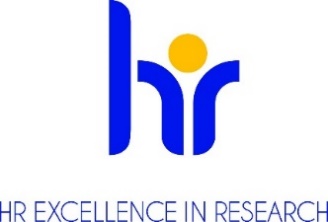 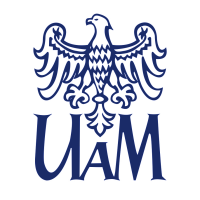  ADAM MICKIEWICZ UNIVERSITY, POZNAN ANNOUNCESA COMPETITIONfor the position of post-doc in the Research projectNCN OPUS-20 nr 2020/37/B/ST3/03936
at the Faculty of PhysicsBasic informationResearch discipline (research field): physicsNumber of work hours per week including a task-based work schedule (if applicable): full time, 40h per weekType of an employment contract and expected duration of employment, i.e.: permanent/temporary/fixed-term contract for ..... year/...yearsFixed-term contract, from 01.01.2024 to 14.01.2025,Salary approx.. 8 980 PLN (brutto) per month,Anticipated job starting date: 01.01.2024Workplace location:Institute of Spintronics and Quantum Information, Faculty of Physics, Adam Mickiewicz University, Poznań, Uniwersytetu Poznańskiego 2, 61-614 Poznań, PolandApplication deadline and process:Applications should be submitted in electronic form to the e-mail address krawczyk@amu.edu.pl by 21/11/2023, providing the reference number of the competition.Required documentsApplication form/letter of the candidate with motivation; Curriculum Vitae; Diplomas or certificates issued by colleges and universities attesting to education and degrees or titles held (in case of academic degrees obtained abroad - the documents must meet the equivalence criteria set out in Article 328 of the Act of 20 July 2018 Law on Higher Education and Science (Journal of Laws of 2022, item 574 i.e. as amended; Polish:  Dziennik Ustaw 2023 poz. 742 z póżn. zmianami); Information on research, teaching and organizational achievements,Reference letter from at least one experienced researcher.Consent to the processing of personal data as follows : In accordance with Article 6 (1) (a) of the General Data Protection Regulation of 27 April 2016. (OJ EU L 119/1 of 4 May 2016) I consent to the processing of personal data other than: first name, (first names) and surname; parents' first names; date of birth; place of residence (mailing address); education; previous employment history, included in my job offer for the purpose of the current recruitment.";Conditions of the competition determined by the competition committee Determination of qualifications: (researcher profile) according to the Euraxess guidelines(R1) First Stage Researcher (up to the point of PhD)X  (R2) Recognised Researcher (PhD holders or equivalent who are not yet fully independent)(R3) Established Researcher (researchers who have developed a level of independence)(R4) Leading Researcher (researchers leading their research area or field)https://euraxess.ec.europa.eu/europe/career-development/training-researchers/research-profiles-descriptors)Job Offer descriptionWork in the international research team related to the implementation of the NCN OPUS-19 project, entitled "A new platform for studying wave phenomena - reconfigurable topological properties and frustrated ground states in magnonic".Conducting micromagnetic simulations and / or using analytical models to describe the re-magnetization process and the dynamics of spin waves in artificial magnonic crystals of the antidot lattice (ADL) type based on thin films with perpendicular magnetic anisotropy (PMA), with heterogeneous magnetization; preparation of manuscripts, supervision of doctoral and graduate students.Requirments and qualificationsThe competition is open to individuals who meet the requirements specified in Article 113 of the Law on Higher Education and Science of 20 July 2018 (Journal of Laws of 2023, item 742, with subsequent changes) and who meet the following requirements:Formal requirements (in accordance with the NCN guidelines for the post-doc position):obtaining a doctoral degree in an entity other than the entity in which employment in this position is planned;employment for a period of not less than 6 months;during the period of receiving remuneration from the project, the candidate will not receive any other remuneration from the funds allocated under direct costs from research projects funded under NCN calls;during the period of receiving remuneration from the project, the candidate will not take remuneration at another employer under an employment contract, including an employer based outside Poland.Other requirements: doctoral degree in physics or related sciences, obtained no later than 7 years before the year of employment in the project, documented research experience in the field of physics of magnetism, spin wave dynamics, photonics, or elastic waves, proven publication achievements.More information: Maciej Krawczyk, krawczyk@amu.edu.plRequired languagesEnglish: communicative, in speech and writing, e.g. level BRequired research, teaching or mixed experience1. Preferred research experience in computer simulations or analytical calculations, in particular in spin wave physics, photonics or in the area of elastic waves.2. Publication record (authorship and co-authorship in several scientific papers published in international journals)3. Ability to work in an international research teamBenefitsan atmosphere of respect and cooperationsupporting employees with disabilitiesflexible working hoursremote work applicablefunding for language learningco-financing of training and coursesadditional days off for educationlife insurancepension plansavings and investment fundpreferential loansadditional social benefitsleisure-time fundingsubsidizing children's vacations"13th" salaryEligibility criteria 1. Publication achievements, in particular related to the research topics planned in the project; 2. Experience in carrying out numerical or analytical calculations in the physics of magnetism, photonics or elastic waves; 3. Interview;The selection process Competition committee begins working no later than 14 days after the deadline for submission of documents.Formal evaluation of submitted proposals.  Call to provide additional or missing documents if necessary. Selection of candidates for the interview stage.Interviews for candidates who meet the formal requirements.The committee has the right to request external reviews of candidates' work or to ask candidates to conduct teaching assignments with an opportunity for student evaluation.Other....................The chair of the competition committee announces the results and informs the candidates. This information will include justification with a reference to candidates' strengths and weaknesses. Submitted documents will be sent back to candidates.Prospects for professional developmentWork in international team in close collaboration with experimental and theoretical groups from the world, creating own research network. Possibility in participating in international conferences and meetings.Possibility for the application for the individual research grants in AMU.RODO Information Clause :Pursuant to Article 13 of the General Data Protection Regulation of 27 April 2016. (Official Journal of the EU L 119 of 04.05.2016) we inform that:The controller of your personal data is Adam Mickiewicz University, Poznań with the official seat: ul. Henryka Wieniawskiego 1, 61 - 712 Poznań.The personal data controller has appointed a Data Protection Officer overseeing the correctness of the processing of personal data, who can be contacted via e-mail: iod@amu.edu.pl.The purpose of processing your personal data is to carry out the recruitment process for the indicated job position.The legal basis for the processing of your personal data is Article 6(1)(a) of the General Data Protection Regulation of 27 April 2016 and the Labour Code of 26 June 1974. (Dz.U. z 2023 r., poz. 1465 z późn. zm.).Your personal data will be stored for a period of 6 months from the end of the recruitment process.Your personal data will not be made available to other entities, with the exception of entities authorized by law. Access to your data will be given to persons authorized by the Controller to process them in the performance of their duties.You have the right to access your data and, subject to the law, the right to rectification, erasure, restriction of processing, the right to data portability, the right to object to processing, the right to withdraw consent at any time.You have the right to lodge a complaint to the supervisory authority - the Chairman of the Office for Personal Data Protection, ul.Stawki 2, 00 - 193 Warsaw.Providing personal data is mandatory under the law, otherwise it is voluntary.Your personal data will not be processed by automated means and will not be subject to profiling.